Non Invasive Ventilation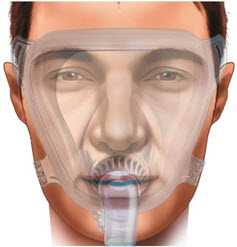 Korte toelichtingDeze module is ontwikkeld om het kennisniveau van non-invasieve beademing te verhogen, hetgeen moet leiden tot een kwaliteitsverbetering van de zorg. In deze module wordt aandacht besteed aan kennis van de longfysiologie en de kennis behorende bij de zorg rondom non-invasieve ventilatie(beademing).
LeerdoelenIn deze module komen de volgende onderwerpen aan bod:Mechanische beademingHet ademhalingstelselHet zuur-base evenwichtNIV / NIPPVBIPAP-VisionDoelgroepDeze module is bedoeld voor verpleegkundigen werkzaam op de afdeling longgeneeskunde en beginnende arts-assistenten. KenmerkenKenmerkenInitiatiefZorgkern LonggeneeskundeTypeZelfstudieInschrijvingZelf aanvragenKostenGeenCertificaatJaStudiebelasting3 uurAccreditatie V&VNJaAccreditatiepunten3